OBJEDNÁVKA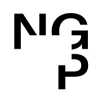 Doklad OJE - 1531ODBĚRATEL - fakturační adresaNárodní galerie v PrazeStaroměstské náměstí 12110 15 Praha 1Zřízena zákonem č.148/1949 Sb., o Národní galerii v PrazeVystavilXXXXXXXXXXXXČíslo objednávky 1531/2023VETAMBER s.r.o. Prosluněná 558/7 152 00 Praha 5 Česká republika Přibližná celková cena	          159 841.00	E-mail: XXXXXXXXXXXXXXXXXXXXRazítko a podpis 	Dle § 6 odst.1 zákona c. 340/2015 Sb. o registru smluv nabývá objednávka s předmětem plnění vyšší než hodnota 50.000,- Kč bez DPH účinnosti až uveřejněním (včetně jejího písemného potvrzení) v registru smluv. Uveřejnění provede objednatel.Žádáme obratem o zaslání akceptace (potrvrzení) objednávky.Potvrzené a odsouhlasené faktury spolu s objednávkou, případně předávacím či srovnávacím protokolem zasílejte na XXXXXXXXXXXXXXXXPodpis:                    XXXXXXXXX    razítkoPlatné elektronické podpisy:23.05.2023 11:04:09 – XXXXXXXXXXXXXXX - příkazce operace 23.05.2023 14:30:23 - XXXXXXXXXXXXXXX - správce rozpočtuČíslo objednávky 1531/2023© MÚZO Praha s.r.o. - www.muzo.czStranaIČ   00023281	DIČ CZ00023281Typ Příspěvková organizaceIČ	26447541	DIČ CZ26447541IČ   00023281	DIČ CZ00023281Typ Příspěvková organizaceDatum vystavení      20.05.2023      Číslo jednacíIČ   00023281	DIČ CZ00023281Typ Příspěvková organizaceSmlouva	OBJEDNAVKAIČ   00023281	DIČ CZ00023281Typ Příspěvková organizacePožadujeme :IČ   00023281	DIČ CZ00023281Typ Příspěvková organizaceTermín dodání	22.05.2023 - 31.07.2023IČ   00023281	DIČ CZ00023281Typ Příspěvková organizaceZpůsob dopravyIČ   00023281	DIČ CZ00023281Typ Příspěvková organizaceZpůsob platby	Platebním příkazemIČ   00023281	DIČ CZ00023281Typ Příspěvková organizaceSplatnost faktury 30 dnů od data doručeníObjednáváme u Vás Vícepráce pro expozici Umění 1939 - 2021, nepřesné rozměry a informace dodané architekty bylo příčinou pro navýšení původní ceny, převěšování exponátů, obměny exponátůObjednáváme u Vás Vícepráce pro expozici Umění 1939 - 2021, nepřesné rozměry a informace dodané architekty bylo příčinou pro navýšení původní ceny, převěšování exponátů, obměny exponátůPoložka	Množství MJ	%DPH	Cena bez DPH/MJ	DPH/MJ	Celkem s DPHPoložka	Množství MJ	%DPH	Cena bez DPH/MJ	DPH/MJ	Celkem s DPHUMĚNÍ - vícepráce instalce	1.00	21	132 100.00	27 741.00	159 841.00UMĚNÍ - vícepráce instalce	1.00	21	132 100.00	27 741.00	159 841.00